PERSEPSI MASYARAKAT MENGENAI BANDUNG PLANNING GALLERY SEBAGAI OBJEK WISATA EDUKASI DI KOTA BANDUNGPERCEPTION OF PUBLIC ABOUT BANDUNG PLANNING GALLERY AS OBJECT EDUCATION TOUR IN BANDUNG CITYOleh :Anggie Permata Sari142050313SKRIPSIUntuk Memperoleh Gelar Sarjana Pada Program Studi Ilmu Komunikasi Fakultas Ilmu Sosial dan Ilmu Politik Universitas Pasundan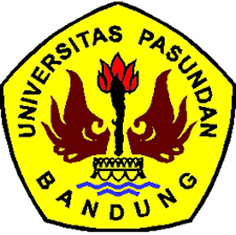 FAKULTAS ILMU SOSIAL DAN ILMU POLITIKUNIVERSITAS PASUNDANBANDUNG2018